TRABAJO 2º ESO 5 DE MAYO1º REPASO DEL TEMA 3: PÁGINA 67 REALIZAR LOS EJERCICIOS 3, 4 y 52º NUEVO TEMA “PITÁGORAS”. LEER LA PÁGINA 178 CON ATENCIÓN Y REALIZAR EL EJERCICIO 1.3º SOLUCIÓN DEL EJERCICIO 9 DE LA PÁGINA 169: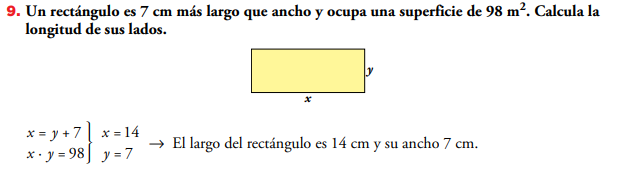 